【プログラム】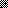 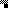 